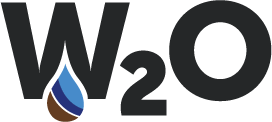 131 Port Watson Street, Cortland New York 13045Email: w2oregistrations@outlook.com     Fax: 607-753-1479     Phone: 607-753-1477We are pleased to announce we will be conducting aGrade IAdvanced Operations & Water System ManagementWater Treatment Plant Operator Certification CourseThis course is a total of 36 hours, plus exam. Classes start at 8:00 AM and end at 4:30 PM, Monday through Thursday, and around 11:00 AM Friday.The fee for the class is $1,100.00 per attendee and includes textbooks, class materials and refreshments. Attendees are encouraged to bring their own calculator and a copy of the USA BlueBook Operators Companion if they have one.W2O would be happy to provide you with a list of accommodations if you will need to stay in the Cortland County area while attending this course.Course Date: April 29- May 3, 2024Registration FormName:									NYSDOH #				Organization:								NYSDEC #				Billing Address:												E-mail:									Phone #				Credit Card # 													Expiration Date: 					 			3-Digit Code (from back)			CC Billing Address 								Billing Zip Code 			Payment:  $1,100.00	[  ] Check		[  ] Cash	   [  ] Voucher            [  ] Credit Card